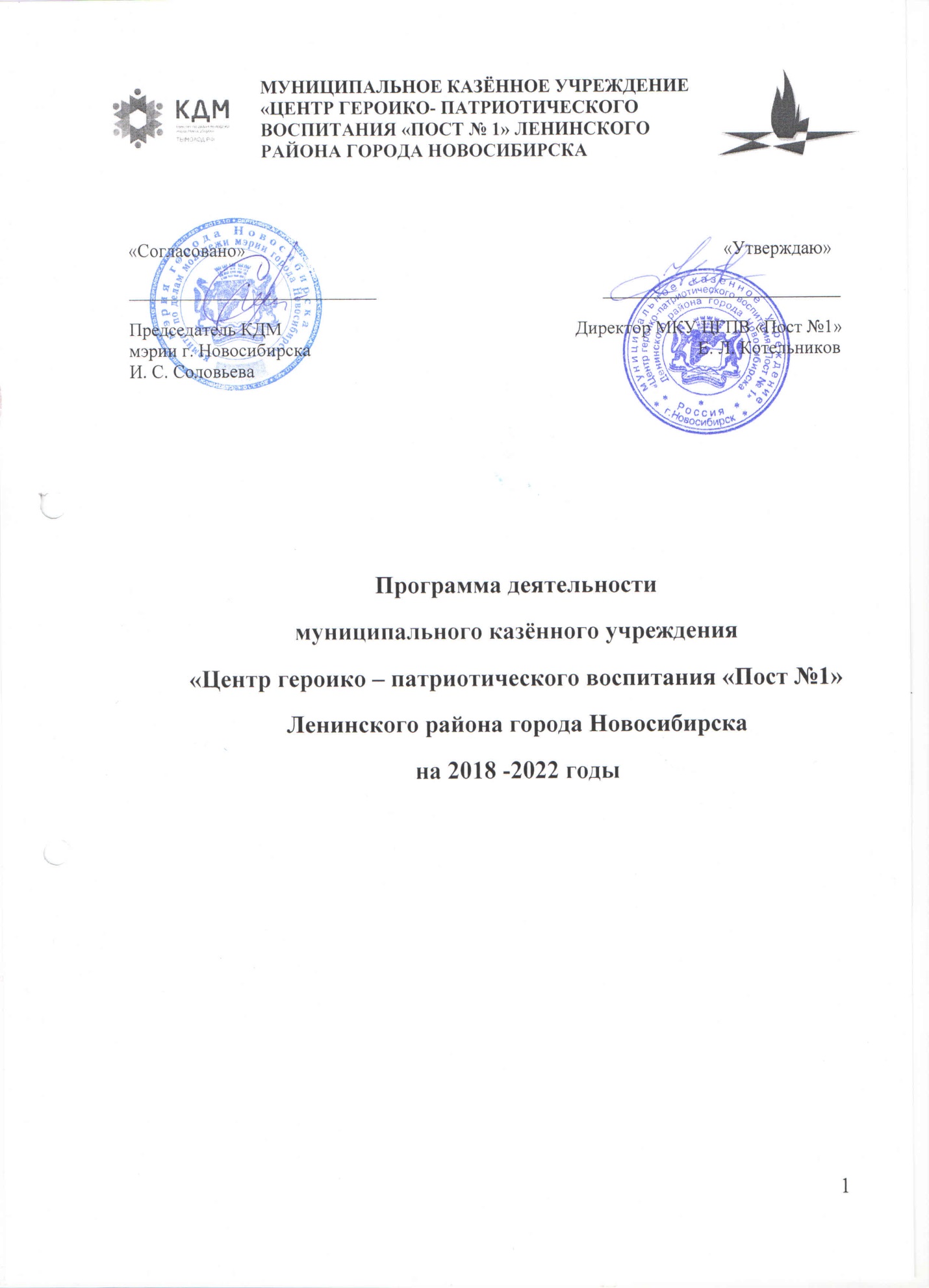 ПАСПОРТ ПРОГРАММЫ ДЕЯТЕЛЬНОСТИИНФОРМАЦИЯ ОБ ИСХОДНОМ СОСТОЯНИИ ЦГПВ «Пост №1»Информационная справка о деятельности учрежденияМуниципальное казенное учреждение «Центр героико-патриотического воспитания «Пост № 1» Ленинского района города Новосибирска в дальнейшем именуемое – Учреждение, создано на основании постановления мэра города Новосибирска от 17.07.2001 № 1801, зарегистрировано Новосибирской городской регистрационной палатой 04.09.2001 регистрационный № 40289 как Муниципальное образовательное учреждение дополнительного образования детей «Центр героико-патриотического воспитания «ПОСТ № 1». В 2009 году, в соответствии с распоряжением мэра города Новосибирска от 16.10.2008 № 18099-р «О реорганизации муниципальных образовательных учреждений дополнительного образования детей Ленинского района», к учреждению присоединено МОУ ДОД «Школа технического творчества».  В 2012 году было создано СП «Центр истории развития Ленинского района» (далее ЦИРЛР). Учреждение осуществляет свою деятельность на основе Устава, утверждённого в связи с изменением наименования Учреждения и его видов деятельности, постановлением мэрии  города Новосибирска от 30.10.2012 года № 11015 «Об изменении наименования муниципального казенного образовательного учреждения дополнительного образования детей «Центр героико-патриотического воспитания «Пост № 1» Ленинского района города Новосибирска и его видов деятельности» на муниципальное казенное учреждение «Центр героико-патриотического воспитания «Пост №1» Ленинского района города Новосибирска.В  настоящее время  Центр  включает три структурных подразделения – это  «Школа технического творчества», «Пост №1» и «Центр истории развития Ленинского района». Каждое структурное подразделение имеет  свою специфику и особенности. Учреждение в целом выполняет важную миссию - содействие развитию гражданского, патриотического и духовно-нравственного воспитания молодежи Ленинского района и города Новосибирска. Основным направлением деятельности структурного подразделения «Пост №1» является несение Почетной Вахты Памяти у Вечного огня на Мемориальном ансамбле «Монумент Славы воинов-сибиряков» с привлечением учащихся образовательных учреждений и военно-патриотических клубов города  Новосибирска и Новосибирской области. Ежегодно в Вахте Памяти участвует свыше 2000 человек учащейся и  студенческой молодёжи. Несение Вахты Памяти проводится в соответствии с комплексной программой, разработанной для переменного состава «Пост №1». На базе ЦГПВ «Пост №1» работает 3 клубных формирования (постоянный состав), направлением которых является гражданское и патриотическое воспитание граждан. Помещение Поста №1 в 2016 году реконструировано. Учебный класс оборудован компьютерами и интерактивной доской. Установлен лазерный тир. Для участников Вахты Памяти оборудованы 2 раздевалки, комната отдыха, столовая.Центр истории развития Ленинского района (ЦИРЛР) проводит большую работу по патриотическому воспитанию молодежи, является  центром общения  жителей района и города, центром изучения истории родного края. В рамках экспозиционно-выставочной деятельности  Центр активно взаимодействует  с предприятиями и организациями, расположенными на территории Ленинского района, талантливыми людьми разных профессии и разного возраста.ЦИРЛР располагает двумя экспозиционными залами, конференц-залом для проведения семинаров и презентационных программ, демонстрации фильмов и небольшим по площади хранилищем. На сегодняшний день коллекция составляет более 5000 единиц хранения, среди которых есть фотографии и уникальные документы, предметы быта и образцы продукции промышленных предприятий Ленинского района.ЦИРЛР работает в тесном сотрудничестве с Советом ветеранов Ленинского района, библиотеками района,  школами, учреждениями дополнительного образования, взаимодействуя с разновозрастными группами посетителей. Важное  направление деятельности - работа со школьными музеями района и города.  Школа технического творчества образована в 2004 году,  основным направлением деятельности является содействие в выборе профессии и ориентировании на рынке труда. В ШТТ работает 3 клубных формирования по направлению «Содействие в выборе профессии и ориентирование на рынке труда»: «Спортивное авиамоделирование», «Модели копии», «Три стихии».По содержанию занятия  в коллективах предполагают следующие виды деятельности:моделирование, постройка и запуск простейших авиамоделей;постройка, запуск, обучение управлению радиоуправляемых моделей;Все СП расположены в  доступной близости не только друг от друга, но и от Мемориального ансамбля Монумент славы воинам-сибирякам. Это положительно влияет на создание комплексной интегрированной воспитательной среды,  позволяющей максимально использовать ресурсы СП в гражданском и патриотическом воспитании молодёжи.Воспитательный процесс в Центре организуют 6 руководителей  клубных формирований, 13 специалистов по работе с молодёжью. Взаимодействие с общественностью и СМИ осуществляют 1 специалист. Методическую поддержку воспитательного процесса выполняют три методиста. Работают вспомогательные службы (финансовая, хозяйственная, художник, хранитель музейных предметов). Целевые группыОсновной целевой группой Центра является учащаяся молодежь. Это школьники, студенты, воспитанники военно-патриотических клубов образовательных учреждений города и области. Основанием работы с данной группой является принадлежность Центра к сфере молодежной политики.Возрастные группы молодежи:младшая возрастная группа молодежи — 14 - 18 лет,средняя возрастная группа молодежи — 19 - 23 года,старшая возрастная группа молодежи — 24-30 лет. Второй по значимости является группа ветеранов - жителей района, которые являются полноправными участниками мероприятий ЦГПВ, а также фондообразователями СП ЦИРЛР.Направления деятельности.Центр героико-патриотического воспитания осуществляет свою деятельность по следующим направлениям:«Гражданское и патриотическое направление» - создание условий для формирования личности гражданина и патриота России.Реализуется через следующие направления деятельности:«Военно-патриотическое направление» - ознакомление молодёжи с военными профессиями, формирование  физических, морально-психологических  качеств молодёжи, необходимых для прохождения военной службы.«Спортивно-техническое направление» - удовлетворение интереса к истории мировой и отечественной авиации и авиамоделизма, реализация творческого потенциала воспитанников в области авиамоделирования. «Историко-краеведческое направление» - формирование у подростков и молодёжи положительного отношения к своему Отечеству, чувства любви и привязанности к родным местам. Направление  «Содействие в выборе профессии и ориентирование на рынке труда» - предполагает поддержку процесса профессионального самоопределения (профориентационная деятельность, приобщение молодежи к труду, помощь в самоопределении молодежи на рынке труда).Направление «Содействие формированию здорового образа жизни в молодёжной среде» - пропаганда здорового образа жизни, физкультурно-оздоровительные мероприятия, альтернативные спортивные формы досуга. Материально-техническая база учреждения.Центр располагается в 4 помещениях. Адреса помещений: Пост № 1 - ул. Костычева, 4,– 400,1 м2,  ул. Римского-Корсакого, 4 – 154,6 м2(тир для занятий курсантов постоянного состава), СП «Школа технического творчества» ул. Костычева, 4,– 131,8 м2, СП «Центр истории развития Ленинского района» - ул. Пархоменко, 8 – 235,6 м2.Общее количество аудиторий - 19, из них: кабинетов для проведения занятий-8, административных - 5 , лазерный тир - 1, тир – 1, выставочные залы – 3.Центр располагает следующими техническими средствами: компьютеры – 13 шт.,интерактивная доска – 2 шт.,телевизоры - 3 шт., DVD- 1 шт., проекторы – 3шт., музыкальные центры – 2 шт.,интерактивный лазерный тир – 2 шт.Для организации выставок имеется выставочное оборудование. Кабинеты ШТТ оборудованы специальными станками, верстаками, имеются наборы инструментов для практической деятельности воспитанников. В наличии обмундирование для курсантов Поста № 1, необходимое для несения Вахты Памяти. Внешние связи учрежденияУ Центра сложились устойчивые внешние связи с организациями, предприятиями района и города, образовательными учреждениями разного типа и вида. Используются различные формы взаимодействия и  партнёрства.АНАЛИЗ РЕАЛИЗАЦИИ ПРОГРАММЫ РАЗВИТИЯ УЧРЕЖДЕНИЯ ЗА 2015-2017г.г.Цель программы развития на 2015-2017 годы - Обеспечение условий для  целенаправленного формирования гражданско-патриотического,  духовно - нравственного воспитания молодежи. Программа реализовывалась по 7 задачам. Проведенный анализ определил следующее  результаты реализации программы деятельности, действующей в 2015-17 годах.Разработка и апробация интеграционных форм работы структурных подразделений по созданию единого воспитательного пространства Центра.Для решения данной задачи были разработаны и апробированы формы интеграционной деятельности СП. За период реализации программы развития были проведены мероприятия, в которых реализована совместная деятельность СП:подготовка эстафеты  в рамках проведения профильной смены (Пост №1 +ШТТ),открытие выставки «Равнение на комсомол» октябрь (ЦИРЛР+ШТТ),выставочная экспозиция «Армия России» (Пост №1 +ЦИРЛР);проведение квестов по истории Ленинского района (ЦИРЛР для курсантов переменного состава Пост №1, участников КФ ШТТ),;интерактивные мероприятия (ЦИРЛР для ШТТ и курсантов переменного состава Пост № 1), традиционные тематические экскурсии  по дням воинской славы (ЦИРЛР для Пост №1);выставка  «Новосибирск - город, рожденный летать»  в Центре истории развития Ленинского района в рамках проекта ШТТ;участие в районных и городских акциях/проектах («Лови лето», акция «Память»), акции трудовой десант и молодежный десант в Чистоозерном районе (Пост + ШТТ);руководителем ШТТ проведён мастер класс и экскурсия в  ШТТ для курсантов ВПК с. Половинное Краснозерского района.Нет возможности реализовать все предполагаемые интеграционные формы ввиду отсутствия постоянного контингента воспитанников в ЦИРЛР.  Наиболее удачными  стали такие формы как квесты, экскурсии, выставки. Эти формы станут традиционными и будут использоваться в дальнейшей совместной деятельности структурных подразделений. Задачи, поставленные в программе развития по данному разделу, выполнены.Расширение спектра услуг по направлениям деятельности учреждения в соответствии с социальным заказом государства, муниципальным заданием,  учетом  потребностей молодёжи различных возрастных групп.  Открыты новые клубные формирования в СП ШТТ «Три стихии», и в СП «Пост №1» КФ «Пересвет» совместно с Новосибирской региональной общественной организацией ветеранов спецподразделений "Братишки Сибири" Привлечение новых воспитанников проходит также и в результате  введения новых направлений деятельности (беспилотные летательные аппараты, аэроглиссеры).Численность участников КФ соответствует  нормам муниципального задания.Количество КФ за отчётный период  снизилось по причине изменений штатного расписания. Соответственно снизилось и количество участников КФ. Все клубные формирования работают только на площадках учреждения.На протяжении всего периода работы наблюдается хорошая сохранность воспитанников (80%).В программе развития на 2015-2017 годы ставилась задача привлечения в КФ старшей возрастной группы молодёжи.Из приведённых соотношений видно, что  число молодёжи старшей возрастной группы (от 19 лет) снизилось, что обусловлено спецификой КФ. Поэтому в этом направлении работа будет продолжена. В целом данная задача программы реализована. Перспективно:Отработать систему работы по популяризации и привлечению в КФ  молодёжи разных возрастных групп.Создание системы методической деятельности, способствующей расширению опыта  по гражданскому и патриотическому воспитанию молодёжи.По прошествии 3 лет деятельности программы развития можно говорить о системной методической работе в учреждении. На сегодняшний день работает 3 методиста. Реализуются все 4 направления методической деятельности.Информационно-аналитическая деятельность включает:Анализ проектной деятельности в учреждении.В СП ЦИРЛР разработана система публичного мониторинга реализации проектов, которая позволяет стимулировать  специалистов и одновременно показывает значимость его деятельности для  всего района.Ежегодный анализ программы развития учреждения, согласно которому выполняется корректировка плана мероприятий по реализации программы на последующий период.Постоянный мониторинг сайтов, где публикуется информация о конкурсах, грантах.Проектировочная деятельностьПриведены в соответствие с требованиями  все положения (6) КФ учреждения, разработаны положения новых КФ («Пересвет»,  «Три стихии»).Разработана комплексная программа для переменного состава «Несение Вахты Памяти»,  включающая  7 содержательных компонентов программы.Участие в перспективном планировании ЦГПВ и составлении отчётной документации.Разработан план мероприятий по развитию ШТТ и идёт его реализация.Организационно-координационноеМетодическое сопровождение  проектов. Сформирован  банк методических материалов, используемый специалистами СП ЦИРЛР  для организации и проведения мероприятий,  интерактивных занятий. Материалы собраны в методические блоки, которые содержат аудио-видео- материалы по теме, разработку занятия или сценарного плана к нему, приложены все необходимые дидактические материалы; мониторинговый инструментарий. Всего разработано таких «пакетов»-37. Данная база продолжает наполняться новыми материалами, совершенствоваться, модифицироваться в соответствии с запросами целевой аудитории. За 2017 год ей воспользовались 47 раз.  Помощь в разработке положений, сценарных планов, электронных презентаций к городским конкурсам, организуемым мероприятиям. В связи с приобретением мультимедийного оборудования (ПК + интерактивная доска), разработаны мультимедийные методические пособия для проведения занятий по комплексной программе «Несение Вахты Памяти».Участие  в конкурсе «Я рождён в России», на 1 этап конкурса представлена методическая разработка мероприятия «Профильная смена, как один из способов реализации программы по патриотическому воспитанию молодежи». По результатам конкурса разработка заняла 2 место.Повышение  квалификации специалистов учрежденияПо данному направлению методистами учреждения проводятся консультации и разъяснительная работа о  прохождении процедуры аттестации для различных категорий работников.  Проводится  анкетирование специалистов с целью изучения  их профессиональных затруднений. Проведена консультационная работа по использованию интерактивной доски. Что заметно повысило качество проведения  занятий и мероприятий, возрос интерес воспитанников к занятиям, а также  уровень ИКТ- компетентностей специалистов и РКФ учреждения.Перспективно: создание и систематизация методических материалов в электронном виде, размещение на странице сайта для использования специалистами по гражданскому и патриотическому воспитанию других учреждений и структур.Развитие социальной и творческой активности молодёжи через участие в проектах, добровольческой деятельности, участие в конкурсах, соревнованиях.Проектная деятельность в учреждении организована на достаточном уровне и соответствует запланированному в муниципальном задании (5 проектов – 2014г, 8  проектов – 2015 г, 6 проектов в 2016 году, 6 проектов в 2017 году). В проектную деятельность включены  все структурные подразделения учреждения. В ходе проведения капитального ремонта и реконструкции помещения Поста №1 был выполнен внутренний проект по оформлению холла помещения.2015г.«Я стоял на Посту №1» - К 70-летию дня Победы и 45-летию Поста №1. Основными мероприятиями проекта стали создание летописи Поста №1 (печатный и электронный варианты) и открытие экспозиции «Всегда на Посту!» в поезде-музее Новониколаевск – Новосибирск.Проект ШТТ «Поиск», предусматривающий изготовление беспилотных летательных аппаратов, используемых для проведения  поисковых работ. Презентация изготовленных моделей прошла в рамках городской выставки технического творчества «НСК-ТЕХНО 2015» . Участники проекта заняли второе место  в номинации «Авиамоделизм». Работа участников проекта вызвала высокую оценку у руководства подразделения МВД, занимающегося эксплуатацией  беспилотных летательных аппаратов.«Вахта Памяти» - несение Вахты Памяти на Мемориале Славы.«Гордимся земляками» - долгосрочный проект, посвящённый созданию архива о героях – земляках г. Новосибирска. Результатом стало формирование актива проекта (15 человек), успешным показателем реализации может служить количественный показатель -8 выставок, тематически связанных с проектом, 21 мероприятие, количество информационных статей-21«Родом из Кривощекова» - долгосрочный проект, посвящён сбору и систематизации информации об историческом районе Новосибирска – Кривощёково.«Народная книга почета: лучшие люди Ленинского района». Цель проекта: создание книги почёта Ленинского района, в которую вносится информация о людях Ленинского района, внёсших вклад в его развитие или имеющих определённые достижения. «Сибирь изначальная». Проект посвящён изучению родного края, истории Сибири. В ходе проекта проводились интерактивные занятия, мастер-классы, фото-дайджест по тематике проекта. Привлечено большое количество образовательных учреждений разного уровня, предприятий и молодёжных центров района. «Открываем мир вместе». В ходе проекта разработана и проведена серия интерактивных занятий для незрячих ребят.2016г.«Начни с себя». В ходе реализации проекта организовывались встречи с интересными людьми по темам самоопределения. Охват более 200 участников: подростков, учащихся школ Ленинского района, территориально расположенных вблизи Центра истории развития Ленинского района. «Путеводитель по Ленинскому району». Цель – создание путеводителя по Ленинскому району. «Вот эта улица». Социально-значимый проект краеведческой направленности, создан для популяризации истории родного района и привлечение молодёжи к её развитию. «Левобережье: истоки истории». Цель проекта: создание макета для изучения истории Левобережья, повышение мотивации молодежи  к изучению истории Ленинского района.«Образ-бренд Ленинского района». Сроки реализации проекта: июль 2016-июль 2017. Цель проекта – создать узнаваемый медийный образ Ленинского р-на Новосибирска.«История авиации. Легендарные самолеты ВОВ». Цель проекта: популяризация авиамоделизма среди подростков и молодежи города Новосибирска, обращение к героическому прошлому авиации России, привлечение новых воспитанников в клубы ШТТ. 2017 г.«Гражданская авиация» - посвящён возрождению гражданского самолётостроения. Заключительный этап – тематическая выставка. Участники проекта – воспитанники ШТТ.«Грузовые дроны – помощь авиации» - заключается в  создании беспилотных аппаратов, предназначенных для доставки некрупногабаритных грузов в удалённые районы области. «За историческую правду» - проект, инициированный активом молодежи недавно завершенного проекта «Народная книга почета» по исправлению неточностей в Интернет - энциклопедии «Википедии» - «За историческую правду!» - в стадии реализации.«Гордость района – Герои труда» - волонтерский проект, целью проекта является создание электронной книги о Героях Социалистического труда Ленинского района. «Семья с историей» - суть проекта заключается в поиске и сборе информации об особенных семьях района, имеющих традиции семейного мастерства. Включает два мероприятия, это выставка «Пять поколений мастеров», на примере семьи Румянцевых и итоговая фотовыставка по собранному материалу.«Образ – бренд Ленинского района» - долгосрочный проект (начат в 2016 г.) проект в сотрудничестве с Молодежным Советом  при поддержке Совета ветеранов и  администрации Ленинского района полностью  реализован.В ходе реализации проекта сформировалась устойчивая информационная линия публикаций о Ленинском районе с использованием материалов самих жителей. В соответствии с поставленными  целями, была разработана пиар-кампания по продвижению образа Ленинского района как бренда. Яркой особенностью проекта стала его новизна. Ведь до этого никто не брался за продвижение Ленинского района Новосибирска. За время реализации проекта поступила огромное количество (около 100) идей (образов) о том, как можно представить Ленинский района гражданам Новосибирска и жителям других городов России. Основные достижения проекта:основной состав – 25 человек, привлечённые участники – 1500 человек,сформировано более 10 макетов будущего бренда Ленинского района; повысился интерес к истории Ленинского района (в том числе и с помощью постоянного информационного сопровождения проекта);создан и обрисован персонаж, который в будущем может стать талисманом Ленинского района;разработан, свёрстан и напечатан рекламный буклет «По району с Леней»;разработаны варианты логотипов МКУ ЦГПВ «Поста №1» и отдельно логотип СП «Центр истории развития Ленинского района» (в процессе народного утверждения); расширился круг взаимодействия – удалось привлечь к проекту учащихся не только школ (школа № 40), ВУЗов (НГТУ, СГУГиТ), но и СУЗов (Архитектурный колледж), что раньше было сделать затруднительно. Знаковые моменты реализации проекта постоянно публиковались в средствах массовой информации: на портале «Ты молод», на страницах групп проекта, «Поста № 1», СП «Центр истории развития Ленинского района». Количество информационных сообщений, статей, размещённых в СМИ, по проекту – около 25.Организация и проведение городских, районных мероприятий и мероприятий по месту жительства соответствует муниципальному заданию. Отмечается рост в организации и проведении городских мероприятий.В 2016 году совместно с  Комитетом по делам молодёжи ЦГПВ «Пост №1» стал организатором Первого городского конкурса муниципальных учреждений сферы молодёжной политики на лучшую районную "Вахту Памяти". В конкурсе принимали участие 7 команд. Конкурс стал традиционным.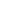 Популярными среди участников Вахты Памяти остаются городские соревнования по военно-прикладным и техническим видам спорта на кубок ЦГПВ «Пост №1»,  которые проводятся с 2007 года.Как и в предыдущий период, востребовано участие в профильной смене «Постовец». В 2017 году смена  проходила уже в 9 раз. Количество команд – участников сборов стабильно, что ограничено финансированием (10 команд в 2013 году, 9 команд  2014 году, 13 команд в 2015, 13 команд в 2016 году, 13 команд в 2017 году).Наряду с новосибирскими командами, участниками полевых сборов были команды из городов Томска и Кемерово, а также команды из других районов Новосибирской области. Сейчас смена стала одним из ключевых этапов конкурса на лучшую районную Вахту Памяти.На следующий год планируется увеличение финансирования данного мероприятия,  следовательно, появится возможность принять большее количество команд. Кроме того при создании определённых условий профильная смена планируется быть региональной.Центр приобретает опыт проведения международных смен. В июне 2017 года Пост №1 принимал делегацию Поста №1 из Белоруссии в рамках Международной Вахты Памяти и договора о побратимстве с городом-героем Минском. Визит белорусских курсантов стал ответным. В прошлом году в Минск ездили наши ребята.А в августе  Почётную  Вахту Памяти  несли  участники студенческого лагеря Центра международного объединения молодёжи при Народном союзе Германии «VolksbundDeutscheKriegsgräberfürsorge». В сентябре 2017 года нашему городу предоставлена почётная роль -  встречать гостей Всероссийского слёта активистов движения Постов №1. ЦГПВ «Пост №1» принял активное участие в приёме делегаций слёта. В нем участвовали команды из 30 регионов страны.Результативность участия  учреждения в районных, городских, региональных, федеральных и других конкурсах, соревнованиях, конференциях имеет положительную динамику.Основными достижениями за отчётный период стали следующие:2015 год: Всероссийский слет Постов № 1, (сентябрь, город Севастополь республики Крым) команда курсантов «Поста №1» г. Новосибирска заняла 1 общекомандное место.Соревнования по авиамодельному спорту на кубок Сибири в классе пилотажных моделей. Участвовали взрослые спортсмены и юноши до 19 лет. Среди них были представители городов: Новосибирска, Кемерово, Красноярска, Омска, Ачинска, Норильска, Астаны (Казахстан). Второе место – представитель города Новосибирска из команды СП «Школа технического творчества» МКУ ЦГПВ «Пост № 1» 2016 год:Команда ЦГПВ «Пост №1» стала победителем городского смотра-конкурса учреждений сферы молодёжной политики на лучшую организацию работы с молодёжью по гражданскому и патриотическому воспитанию «Я рожден в России!».Всероссийский фестиваль научно-технического творчества "Технопарк юных"  (г. Пермь) – 2 местоПервенство России по авиационным радиоуправляемым моделям (г. Пермь)  – 3 место2017 год: Всероссийский слёт активистов движения Постов №1. Команда «Пост №1» г. Новосибирска стала победителем.Задача выполнена. Работа по активизации проектной и конкурсной деятельности будет продолжена и в следующий период. Создание условий для развития единого информационного пространства, доступного для всех участников воспитательного процесса Центра.За истекший период начата работа по созданию единого информационного пространства Центра. Создана компьютерная сеть в учебном кабинете Поста №1, позволяющая организовать доступ к учебно-методическим комплектам, для обучения и тестирования по отдельному курсу занятий. Создана база данных видео и презентационных тематических занятий по учебному курсу программы «Несение Вахты Памяти».Установлены и успешно функционируют 2 интерактивных лазерных тира для проведения учебных тренировок по стрельбе.В учебном кабинете установлена интерактивная доска, использование которой позволило повысить интерес к занятиям и проводимым мероприятиям.В центре истории развития Ленинского района установлено мультимедийное оборудование (интерактивная доска, проектор), которые используются для проведения интерактивных занятий.Создана база электронных методических материалов для организации и проведения мероприятий,  интерактивных занятий.Широко используется интернет – пространство для проведения дистанционных конкурсов («Конкурс литературных композиций») и интернет-голосованийПерспективно. Расширение информационного пространства является одной из составляющих открытости учреждения. Поэтому работа в этом направлении будет продолжена и в следующий период. В связи с реконструкцией портала «Ты молод» назрела необходимость создания собственного сайта,  который мог быть использован и для размещения  базы методических материалов для широкого их использования, а также проведения дистанционных конкурсов.Формирование привлекательного имиджа учреждения и поддержка его у всех участников программы, населения района, города и всех взаимодействующих структур.Формирование привлекательного имиджа учреждения - еще  одна важная составляющая работы всех специалистов Центра.Деятельность Центра позиционируется  на странице портала «Ты молод», в группах  «ВКонтакте». У каждого СП создана  своя страница «ВКонтакте». Активность работы групп в социальной сети «Вконтакте» повышена- количество участников возросло. Недостаточен рост участников группы ШТТ ввиду специфики СП, участниками которой являются в основном любители авиаконструирования.Стабильно высок уровень интереса к странице Центра на портале «Ты молод». Число пресс и пост-релизов  растёт, если в 2015 году это было 1-2 новости в неделю, в 2016 = 3-4, то в 2017 году число выросло до 5-6 в неделю. Деятельность учреждения освещалась в СМИ различного уровня, в среднем за отчетный период об учреждении упоминается 100 -  120 раз: видеосюжеты, анонсы, фотоотчеты, репортажи и статьи, отзывы, перепосты. За отчётный период увеличилось количество партнеров СМИ, создан паблик «#ЛюблюЛенинский». Необходимо отметить, что наладилось системное взаимодействие с журналом «Город молодых». Опубликованы статьи в сборнике «Восьмые педагогические чтения» по темам: «Семейный архив - ценный источник для изучения истории Новосибирска. Организация работы с домашним семейным архивом (на примере семьи Мерзляковых)».  «Взаимосвязь основного и дополнительного образования: опыт создания социокультурной воспитательной модели».Статьи в сборнике «Девятые педагогические чтения» об историко-краеведческом направлении Центра истории деятельности Ленинского района. «Социокультурный потенциал исторического краеведения как ресурс гражданского и патриотического воспитания молодежи».Статьи в сборнике «VIII научные чтения памяти С.Н. Баландина»: «Мифы и реальность о создании Монумента Славы (мемориального ансамбля «Подвигу сибиряков в Великую Отечественную войну 1941-1945 гг.»)»; «Популяризация архитектурного наследия – базовая составляющая новых экскурсионных маршрутов по Ленинскому району города Новосибирска».Статьи в сборнике «Десятые педагогические чтения»: «Работа с персоналиями – эффективная форма популяризации гражданско-патриотического воспитания молодого поколения» (о проекте «Народная книга почёта Ленинского района»); «Принцип персонификации в гражданско-патриотическом воспитании детей и молодёжи. На примере подготовки и проведения Дней воинской славы» (гражданско-патриотическом воспитании историко-краеведческого направления).Сотрудники Центра героико-патриотического воспитания «Поста №1» приняли участие в городской научно-практической конференции «Патриотизм - основа единства и сплочённости Отечества: история и современность в рамках акции "Эстафета патриотизма поколений"». Опыт работы Центра представлен на круглом столе по проблемам патриотического воспитания с докладом «Основные направления в системе патриотического воспитания: поиск универсальный форм работы с молодёжью (из опыта СП «Центр истории развития Ленинского района»). Активность взаимодействия со СМИ повышается. Наряду с традиционными информационными каналами СМИ (радио, телевидение, пресс-центры, порталы и сайты) использовано информационное пространство Новосибирского метрополитена. С октября 2015 года по февраль 2016 года действовала экспозиция «Всегда на Посту!» в поезде-музее Новониколаевск – Новосибирск, посвящённая юбилею установления Почётной Вахты Памяти на Мемориале Славы. Несколько сотен жителей и гостей города ежедневно знакомились с историей и деятельностью Поста №1. В 2017 году реализован проект «Живая память» - виртуальная экскурсия  по Мемориальному ансамблю «Монумент славы воинам-сибирякам» - памятнику подвигу сибиряков в Великую Отечественную войну 1941 – 1945 гг. города Новосибирска. Это своеобразный подарок городу к юбилею Мемориального ансамбля. В данный момент экскурсия размещена на странице группы Поста №1 «ВКонтакте». В ближайшее время экскурсия будет размещена на портале «Ты молод».Это, несомненно, повысило имидж и авторитет учреждения. Работа по информационному сопровождению деятельности нашего учреждения была отмечена 1 местом второго городского смотра-конкурса на лучшую организацию работы с молодежью по гражданскому и патриотическому воспитанию «Я рожден в России». Центр приобретает опыт позиционирования и на международном уровне. Этому способствует проведение Международных Вахт Памяти (визит в город Новосибирск делегации Поста №1 из Беларуси, приём участников студенческого лагеря Центра международного объединения молодёжи при Народном союзе Германии «VolksbundDeutscheKriegsgräberfürsorge»).Традиционно Центр участвует в акциях, проводимых КДМ: «Лови Лето», «Свеча Памяти», «Память»В 2016 году были проведены работы по капитальному ремонту караульного помещения МКУ ЦГПВ «Пост №1» - проведена перепланировка учебных площадей - расширился холл и класс. Ремонтные работы позволили полностью обновить внутренний и внешний вид учреждения: реализовано новое дизайнерское решение по цветовому оформлению караульного помещения – центрального места встреч гостей, а также обновлено фасадное оформление входа в учреждение. Улучшена функциональность крыльца: спроектирован и установлен удобный пандус для людей с ограниченными возможностями.  Мэром города Новосибирска подарен автобус, оформленный логотипом Поста №1. Всё это работает на положительный имидж учреждения.В целом мероприятия в данном направлении выполнены, планируемый результат достигнут. Перспективно:Работа над имиджевой составляющей будет продолжена в последующий период.Формирование в учреждении системы мероприятий, способствующей развитию допрофессиональной подготовки молодёжи.В 2016 году коллективы СП ШТТ переведены в статус коллективов, ориентированных на допрофессиональную подготовку, которая предусмотрена в разделах «Иные формы деятельности» в разработанных положениях КФ.  Специфика КФ позволяет реализовать такие формы как экскурсии на профильные предприятия. Эта форма широко используется в СП ШТТ. В СП Пост №1 реализуются такие формы как встречи и проведение показательных выступлений. В рамках проведения профильной смены для воспитанников Поста бойцы отряда ОМОН (на транспорте) Управления Росгвардии по Новосибирской области проводят тактические занятия, минёрно-саперные занятия, специализированный веревочный курс не только теоретически, но в большей степени практически.Создан банк данных об учебных заведениях военного профиля. База собрана, но не размещена ввиду отсутствия собственного сайта.Выводы и предложения:Исходя из анализа программы развития, можно сказать, что основные задачи программы за истекший период выполнены. Цель программы развития на 2015-2017 годы - Обеспечение условий для  целенаправленного формирования гражданско-патриотического,  духовно - нравственного воспитания молодежи – в целом достигнута. По каждой задаче определены мероприятия, работа над которыми в перспективе будет продолжена. Они включены в план мероприятий программы деятельности на 2018 – 2022 годы.ОБОСНОВАНИЕ РАЗРАБОТКИ ПРОГРАММЫ ДЕЯТЕЛЬНОСТИ ЦГПВ «ПОСТ №1» НА 2018-2022 годы.На современном этапе развития гражданского общества в нашей стране вопросы развития, укрепления и повышения эффективности системы патриотического воспитания молодежи являются одним из государственных приоритетов.В Ленинском районе города Новосибирска существует уникальный культурно-исторический комплекс для патриотического воспитания молодёжи, в который входят:  Мемориальный ансамбль, посвященный  воинам-сибирякам  и  Центр героико – патриотического воспитания «Пост №1».Основной миссией МКУ ЦГПВ «Пост №1» является «Содействие развитию гражданского, патриотического и духовно нравственного воспитания молодёжи Ленинского района и города Новосибирска». В своей деятельности учреждение использует хорошо зарекомендовавшие себя формы и методы патриотического воспитания. Для повышения эффективности работы учреждения необходимо постоянное совершенствование содержания воспитательного процесса с учётом динамично меняющейся ситуации, потребностей и возрастных особенностей современной молодёжи. Данная программа действий является продолжением программы развития и будет способствовать повышению качества предоставляемых услуг учреждениям культуры, спорта и молодежной политики, образовательным организациям, общественным организациям и населению города.Цель программы деятельности на 2018-2022 годы: Совершенствование системы воспитательной работы    с молодежью, включенной в деятельность центра, по формированию  у них гражданского и патриотического  самосознания и активной жизненной позиции.Достижение цели  в ходе реализации программы будет обеспечиваться путем решения следующих основных задач:Поиск, отбор и внедрение в практику современных технологий, форм и методов работы по гражданскому и патриотическому воспитанию молодежи.Развитие устойчивых форм  социального партнерства с организациями, учреждениями, государственными и общественными органами управления города.Продолжение работы по повышению имиджевой составляющей учреждения, обеспечению информационной открытости учреждения в пространстве района, города, региона и страны. Развитие кадрового потенциала учреждения, позволяющего на высоком качественном  профессиональном уровне решать поставленные задачи.Основополагающие принципы и направления их реализации:Системно-организационный подход, который предполагает скоординированную, целенаправленную работу всех структурных подразделений ЦГПВ «Пост№1».Адресный подход в создании условий для формирования гражданской позиции, таких качеств, как патриотизм, нравственность, социальная активность, развитие творческого потенциала, предполагающий использование разных форм и методов  гражданско-патриотической  работы с учетом специфики Центра.Развитие интегрированности пространства Центра, предполагающей смешанные формы работы, поиск использования возможностей и специфику всех структурных подразделений.Универсальность основных направлений гражданского и патриотического воспитания, предполагающих целостный и комплексный подход к ним. Необходимость использования и такого фактора формирования патриотизма, как социально ценный опыт прошлых поколений, культивирующий чувство гордости за своих предков, национальные традиции в быту и внутрисемейных отношениях, учебе и подходах к труду, методах творчества.Развитие информационного пространства, предполагающего  использование интернет ресурсов, СМИ, поиск новых форм деятельности интегрированного информационного пространства.Учет условий города и района в пропаганде  патриотических  идей и ценностей, означающий пропаганду идей и ценностей не только общероссийского патриотизма, но и районного или городского, характеризующегося привязанностью, любовью к родному краю, городу, улице, коллективу и т.д.Эти принципы взаимосвязаны и реализуются в единстве.ПОКАЗАТЕЛИ И КРИТЕРИИ РЕЗУЛЬТАТИВНОСТИ ПРОГРАММЫ ДЕЯТЕЛЬНОСТИ  УЧРЕЖДЕНИЯОбъективными показателями качественного изменения функционирования учреждения за плановый период будут следующие характеристики:Мониторинг оценки результативности по вышеперечисленным критериям  будет проводиться по: книгам отзывов, положительным отзывам на сайте Центра, анкетам, диагностикам в программах/проектах, положительным публикациям в СМИ, алфавитной книге, отчётной документации СРМ, РКФ, обратной связи в социальных сетях.ПЛАН МЕРОПРИЯТИЙ ПО РЕАЛИЗАЦИИ ПРОГРАММЫ ДЕЯТЕЛЬНОСТИИсходя из анализа реализации Программы развития за прошедший период, концептуальных подходов деятельности учреждения, определены задачи программы деятельности. В соответствии с поставленными задачами был определен план деятельности ЦГПВ, который одновременно является и планом по совершенствованию системы воспитательной работы  с молодежью, включенной в деятельность центра, по формированию  у них гражданского и патриотического  самосознания и активной жизненной позиции.Дальнейший план действий направлен на достижение поставленной цели в рамках каждой задачи, с прогнозированным ожидаемым результатом реализации действий, предусмотренных планом.ПЛАН ПО РЕАЛИЗАЦИИ ПРОГРАММЫ ДЕЯТЕЛЬНОСТИМКУ ЦГПВ «ПОСТ №1» (основной этап)УСЛОВИЯ, ОБЕСПЕЧИВАЮЩИЕ ЭФФЕКТИВНОСТЬ ДЕЯТЕЛЬНОСТИ ЦЕНТРАОсуществление гражданско-патриотического воспитания предполагает использование системы средств, которая включает пять основных компонентов нормативно-правовой, информационный, материально-технический, кадровый, методический. Нормативно-правовое обеспечение гражданско-патриотического воспитания Центра включает в себя нормативное сопровождение и определение социально-правового статуса, роли, места, задач, функций каждого структурного подразделения как составных элементов единой системы ЦГПВ «Пост№1» с учетом их специфики и изменений. Необходимо пересмотреть Положения СП, Положения о вновь созданных КФ, планы дополнительных воспитательных мероприятий к программам КФ, должностные инструкции вновь принятых работников Центра. К материально-техническим средствам относятся учебные кабинеты, для занятий по начальной военной подготовке, выставочные залы, специальное оборудование, оружие, макеты, тиры, тренажеры, а также соответствующие средства массовой информации, произведения литературы и искусства, выставочные материалы, экспонаты, технически оборудованные кабинеты. Для полной реализации программы необходимо приобрести систему «Аудио-гид», для проведения пеших экскурсий, обновить спортинвентарь, авиаоборудование для СП ШТТ. Открытие новых коллективов требует подготовки помещения и приобретение соответствующего инвентаря или оборудования в зависимости от профиля. Методическое обеспечение предполагает:- разработку программ, проектов, мероприятий по гражданскому и патриотическому воспитанию молодёжи;- выбор и использование новых технологий, форм и методов по организации воспитательного процесса;- обеспечение профессионального роста специалистов Центра, как условия деятельности учреждения.Информационное обеспечение – пропаганда гражданско-патриотического воспитания, как утверждения патриотизма, гражданственности, социальной активности, готовности к достойному служению Отечеству в качестве важнейших ценностей в сознании и чувствах граждан; активное использование элементов патриотического воспитания в средствах массовой информации, использование интернет ресурсов (сайта, страниц в социальных сетях, форумах).Кадровое обеспечение. Для полной реализации программы деятельности необходимо:100 % укомплектовать кадрами; Разработка системы  мотивации и стимулирования специалистов к эффективной реализации гражданско-патриотического направления;прохождение переподготовки, повышение квалификации работников Центра.Все группы средств по реализации гражданско-патриотического направления тесно взаимосвязаны, дополняют друг друга, и только комплексное их использование в процессе взаимодействия Центра и объектов этой деятельности способствует достижению ее главной цели. УПРАВЛЕНИЕ ПРОЦЕССОМ РЕАЛИЗАЦИИ ПРОГРАММЫ ДЕЯТЕЛЬНОСТИКлючевые положения Программы деятельности получат дальнейшее развитие и конкретизацию в ежегодных планах учреждения и планах работы СП. В планы будут включены мероприятия, направленные на решение приоритетных задач.Основными функциями управления программой являются:ПланированиеОрганизацияРуководствоКонтрольАнализФункции управления  осуществляет администрация Центра в лице директора, заместителя директора и руководителей структурных подразделений.Управление процессом реализации Программы деятельности Центра предусматривает:пояснение целей и задач Программы деятельности всем участникам воспитательного процесса;планирование деятельности участников программы деятельности;создание условий, необходимых для реализации Программы деятельности;контроль в решении задач программы, выявление проблем, анализ причин их возникновения, внесение необходимых корректив в планы работы и организационную деятельность;подведение итогов реализации программы (ежегодно и по окончании деятельности программы).Схема организационно-управленческой деятельности Название учреждения, его данныеМуниципальное казённое учреждение Центр героико-патриотического воспитания «Пост №1». Адрес учреждения: г. Новосибирск, ул. Костычева,4. Тел/факс – 351-29-67Авторы-разработчики программыАдминистрация, руководители структурных подразделений ЦГПВ «Пост №1»Название программыПрограмма деятельности МКУ ЦГПВ «Пост №1»Нормативно-правовое обоснование  программыКонституция Российской Федерации.Государственная программа "Патриотическое воспитание граждан Российской Федерации на 2016-2020 годы", утверждённая постановлением Правительства
Российской Федерации от 30 декабря 2015 года N 1493.Государственная программа Новосибирской области "Развитие государственной молодежной политики Новосибирской области на 2016 - 2021 годы".Закон Новосибирской области от 12.07.2004 N 207-ОЗ "О молодежной политике в Новосибирской области"Концепция развития муниципальной молодёжной политики города Новосибирска, Приказ №1015 от 23.10.2013 Департамента культуры, спорта и молодёжной политики Мэрии города Новосибирска."Государственной программа Новосибирской области "Патриотическое воспитание граждан Российской Федерации в Новосибирской области на 2015 - 2020 годы", утверждённая Постановлением Правительства Новосибирской области от 16.02.2015 N 60-п (ред. от 30.09.2015).Муниципальная целевая программа «Развитие сферы молодежной политики в городе Новосибирске» на 2018-20…. гг. (утв. постановлением мэрии города Новосибирска от 2017 №……).Цель программыСовершенствование системы воспитательной работы    с молодежью, включенной в деятельность центра, по формированию  у них гражданского и патриотического  самосознания и активной жизненной позиции.Задачи программыПоиск, отбор и внедрение в практику современных технологий, форм и методов работы по гражданскому и патриотическому воспитанию молодежи.Развитие устойчивых форм  социального партнерства с организациями, учреждениями, государственными и общественными органами управления города.Продолжение работы по повышению имиджевой составляющей учреждения, обеспечению информационной открытости учреждения в пространстве района, города, региона и страны. Развитие кадрового потенциала учреждения, позволяющего на высоком качественном  профессиональном уровне решать поставленные задачи.Срок реализации программы2018 – 2022 годыУчреждение, организацияФормы взаимодействияСтруктурное подразделениеОМОН (на транспорте) Управления Росгвардии по Новосибирской областиОрганизация занятий по тактической и топографической подготовке, военно-полевого лагеряЦГПВ «Пост №1»Областное образовательное учреждение дополнительного образования детей Центр детского (юношеского) технического творчестваСовместное проведение и участие в соревнованиях, показательных выступлениях.ЭкскурсииСП ШТТ«Новосибирский учебный авиационный центр им. А.И. Покрышкина»Совместное проведение и участие в соревнованиях, показательных выступлениях.ЭкскурсииСП ШТТОбластной центр дополнительного образования детей аэрокосмический лицей им. Ю.В. КондратюкаСовместное проведение и участие в соревнованиях, показательных выступлениях.ЭкскурсииСП ШТТФедерация авиамодельного спорта ДОСААФ России в НовосибирскеСовместное проведение и участие в соревнованиях, показательных выступлениях.ЭкскурсииСП ШТТМБОУ СОШ № 27, 45Совместное проведение и участие в соревнованиях, показательных выступлениях.ЭкскурсииСП ШТТОтдел образования администрации Ленинского районаОрганизация несения Вахты Памяти школ района, публикации о деятельности ЦГПВ в районной газете "Ленинка",  информационное взаимодействие, проведение мероприятий  к памятным датамВсе структурные подразделенияПост №1 городов Кемерово и Томска Обмен опытом  и участниками  Вахты, участие в военно-полевом лагереЦГПВ «Пост №1»ОО «Совет женщин»Встречи, участие в мероприятиях ЦГПВЦГПВ «Пост №1», ЦИРЛР«Эхо – дети погибших отцов»Встречи, участие в мероприятиях ЦГПВЦГПВ «Пост №1», ЦИРЛРРоссийский Союз ветеранов АфганистанаВстречи, участие в мероприятиях ЦГПВЦГПВ «Пост №1», ЦИРЛРСовет ветеранов Ленинского районаВстречи к памятным датамВсе структурные подразделенияНовосибирская региональная общественная организация ветеранов спецподразделений "Братишки Сибири" Организация занятий по антитеррористической защищенности, военно-полевого лагеряПост №1Библиотеки им. Бажова, им. Гайдара)Участие в мероприятиях ЦИЛР, размещение информацииЦИРЛР, Пост №1Велоклуб «Райдер»Участие в мероприятиях ЦИЛР, размещение информацииЦИРЛР, Пост №1Гете-институтУчастие в мероприятиях ЦИЛР, размещение информацииЦИРЛР, Пост №1Школьные музеи района и городаУчастие в мероприятиях ЦИЛР, размещение информацииЦИРЛР, Пост №1Сайт «Библиотека сибирского краеведения»Использование сайта в образовательном и воспитательном процессеЦИРЛР, Пост №1ПЛ, ПУ, ССУЗы, ВУЗы городаНесения Вахты Памяти, экскурсииВсе структурные подразделения201520162017Кол-во КФ/ Кол-во участниковКол-во КФ/ Кол-во участниковКол-во КФ/ Кол-во участниковМЗ8 / 2008/1326/132Факт8 / 2008/1876/132Год8-13 лет14-18 летОт 19 и старше201422%72%6%201516%76%7,5%201631,6%54,5%13,9%201727, 3%67, 4%5, 3%201520162017Курсы повышения квалификации231Аттестация работников513Пост №1ШТТЦИРЛРВсего2015г21582016г1562017г246ВсегоВсегоВсегоВсего20Количество мероприятий2015г2016г2017гГородские 7710Районные263928По месту жительства69218702014 год2015 год2016 год2017 годЦИРЛР373510651778«Пост №1»1780187519012030ШТТ0627577Критерии эффективности реализации программыОжидаемые результаты реализации программы (показатели)Количество реализованных проектовНе менее планируемого показателя по муниципальному заданиюРост социально полезной активности подростков и молодежи, охваченных деятельностью ЦентраНе менее 30% от общего кол-ва получателей услуг, зафиксированных в алфавитной книгеУвеличение количества молодёжи, вовлеченной в различные форматы деятельности Центра на системной основе  Не менее чем на 10%., зафиксированных в алфавитной книге, журнале учета работы специалиста по работе с молодежью, отчетной документацииСохранность  контингента воспитанников учреждения, вовлеченных в деятельность клубных формированийне менее 80% в течение каждого годаУспешность воспитанников в деятельности объединений всех структурных подразделений ЦГПВ «Пост№1» (количество наград на соревнованиях и конкурсах разных уровней);Количество участников конкурсов, соревнований различного уровня – не менее 30% от общего состава;Количество победителей – не менее 10% от общего составаЗаключение договоров со сторонними организациями на долгосрочное взаимодействие в направлении гражданского и патриотического воспитания молодёжи.Не менее 2 договоров о сотрудничестве ежегодно;Укомплектованность штата  специалистами по основной деятельности, имеющих соответствующую квалификацию по занимаемой должности Не менее 70% от общего числаКоличество специалистов обобщивших свой опыт, участвующих в профессиональных конкурсах различного уровняНе менее 10% от общего состава, участвующих в основной деятельностиИнформационная открытость Центра длявсех потребителей услугосвещение деятельности учреждения в СМИ города не реже 1 раза в месяц;- прирост участников групп в социальных сетях  не менее 10 % ;- число пресс и пост-релизов на страницах социальных сетей – 5-6 в неделюПоложительная репутация Отсутствие обоснованных жалоб в вышестоящие организации и надзорные органыУзнаваемость учреждения потребителями.Более 80 % опрошенных респондентов учреждений, участвующих в направлении гражданского и патриотического воспитания узнают учреждение Доля молодежи, участвующей в деятельности Центра и позитивно оценивающей результаты деятельности Более 80% положительных оценок (по отзывам, анкетам);I этап - Проектирование программы деятельности на основе изменения МКУ ЦГПВ «Пост №1»(1 октября – 30 ноября 2017 года)I этап - Проектирование программы деятельности на основе изменения МКУ ЦГПВ «Пост №1»(1 октября – 30 ноября 2017 года)I этап - Проектирование программы деятельности на основе изменения МКУ ЦГПВ «Пост №1»(1 октября – 30 ноября 2017 года)I этап - Проектирование программы деятельности на основе изменения МКУ ЦГПВ «Пост №1»(1 октября – 30 ноября 2017 года)I этап - Проектирование программы деятельности на основе изменения МКУ ЦГПВ «Пост №1»(1 октября – 30 ноября 2017 года)I этап - Проектирование программы деятельности на основе изменения МКУ ЦГПВ «Пост №1»(1 октября – 30 ноября 2017 года)№ЗадачаЗадачаДеятельностиРезультатРезультатОктябрь - ноябрьФормирование рабочей группы для выработки согласованного взгляда на разработку проекта программы деятельности.Формирование рабочей группы для выработки согласованного взгляда на разработку проекта программы деятельности.Анализ деятельности учреждения за предыдущий период. Определение целей и задач  программы.Проект программы деятельности учреждения.Проект программы деятельности учреждения.Ноябрь - декабрьПроведение собрания коллектива «Презентация, обсуждение программы деятельности учреждения на 2018-2022 годы»;Проведение собрания коллектива «Презентация, обсуждение программы деятельности учреждения на 2018-2022 годы»;Представление  коллективу проекта программы деятельности учреждения на 2018-2022 годы.Образование мотивации всего  коллектива к решению задач программы деятельности.Образование мотивации всего  коллектива к решению задач программы деятельности.II – Основной этап. Реализация программы деятельности учреждения на 2018-2022 годы (с 10 января 2018 года по 31 декабря 2022 года)Цель программы: Совершенствование системы воспитательной работы с молодежью, включенной в деятельность центра, по формированию  у них гражданского и патриотического  самосознания и активной жизненной позиции.II – Основной этап. Реализация программы деятельности учреждения на 2018-2022 годы (с 10 января 2018 года по 31 декабря 2022 года)Цель программы: Совершенствование системы воспитательной работы с молодежью, включенной в деятельность центра, по формированию  у них гражданского и патриотического  самосознания и активной жизненной позиции.II – Основной этап. Реализация программы деятельности учреждения на 2018-2022 годы (с 10 января 2018 года по 31 декабря 2022 года)Цель программы: Совершенствование системы воспитательной работы с молодежью, включенной в деятельность центра, по формированию  у них гражданского и патриотического  самосознания и активной жизненной позиции.II – Основной этап. Реализация программы деятельности учреждения на 2018-2022 годы (с 10 января 2018 года по 31 декабря 2022 года)Цель программы: Совершенствование системы воспитательной работы с молодежью, включенной в деятельность центра, по формированию  у них гражданского и патриотического  самосознания и активной жизненной позиции.II – Основной этап. Реализация программы деятельности учреждения на 2018-2022 годы (с 10 января 2018 года по 31 декабря 2022 года)Цель программы: Совершенствование системы воспитательной работы с молодежью, включенной в деятельность центра, по формированию  у них гражданского и патриотического  самосознания и активной жизненной позиции.II – Основной этап. Реализация программы деятельности учреждения на 2018-2022 годы (с 10 января 2018 года по 31 декабря 2022 года)Цель программы: Совершенствование системы воспитательной работы с молодежью, включенной в деятельность центра, по формированию  у них гражданского и патриотического  самосознания и активной жизненной позиции.III – Заключительный этап - аналитический (с 1 ноября 2022 года по 31 декабря 2022 года)III – Заключительный этап - аналитический (с 1 ноября 2022 года по 31 декабря 2022 года)III – Заключительный этап - аналитический (с 1 ноября 2022 года по 31 декабря 2022 года)III – Заключительный этап - аналитический (с 1 ноября 2022 года по 31 декабря 2022 года)III – Заключительный этап - аналитический (с 1 ноября 2022 года по 31 декабря 2022 года)III – Заключительный этап - аналитический (с 1 ноября 2022 года по 31 декабря 2022 года)Анализ реализации программы деятельности:-выявление позитивной динамики;-определение изменений в реализации Программы деятельности;-определение перспектив дальнейшего развития Центра.Анализ реализации программы деятельности:-выявление позитивной динамики;-определение изменений в реализации Программы деятельности;-определение перспектив дальнейшего развития Центра.Представление коллективу анализа реализации программы деятельностиПредставление коллективу анализа реализации программы деятельностиПредставление коллективу анализа реализации программы деятельностиВыработка стратегии деятельности для разработки программы на следующий периодЗадачиМероприятия по реализации поставленной задачиРезультатПоиск, отбор и внедрение в практику современных технологий, форм и методов работы по гражданскому и патриотическому воспитанию молодежи.развитие социального проектирования в рамках реализации уставных задач учреждения;совершенствование системы традиционных воспитательных мероприятий и событий, проводимых в учреждении;использование информационно-коммуникационных технологий для проведения занятий и мероприятий;внедрение дистанционных технологий в деятельность учреждения;разработка системы мониторинга эффективности воспитательной работы;выявление и использование наиболее эффективной практики патриотического воспитания;развитие программно-методического обеспечения воспитательного процесса;продолжение использования апробированных интеграционных форм работы всех СП Центра и поиск новых форм, способствующих их интеграции;реализация нового  формата работы с молодёжью в краеведческом направлении «Локация - выделенное тематическое пространство»;расширение спектра услуг по направлениям деятельности учреждения в соответствии с социальным заказом государства, муниципального задания, потребностей молодёжи различных возрастных групп; создание новых и систематизация созданных баз методических материалов для их широкого использования;отработка системы работы по популяризации и привлечению в КФ  молодёжи разных возрастных групп.Удовлетворение конкретных потребностей и запросов потребителей услуг, расширение спектра услуг;увеличение количества потребителей услуг.Развитие устойчивых форм  социального партнерства с организациями, учреждениями, государственными и общественными органами управления города.заключение договоров со сторонними организациями на долгосрочное взаимодействие в направлении гражданского и патриотического воспитания молодёжи;проведение мероприятий, направленных на  профориентационную деятельность с привлечением профильных организаций (экскурсии, встречи с интересными людьми по профилю деятельности);Повышение рейтинга проводимых мероприятий, создание единой воспитательной среды для патриотического воспитания детей и молодежи, которая позволит наиболее эффективно выполнять поставленные перед учреждением задачи.Продолжение работы по повышению имиджевой составляющей учреждения, обеспечению информационной открытости учреждения в пространстве района, города, региона и страны. создание условий для обеспечения информационной открытости учреждения;расширение контингента участников несения Вахты Памяти, формирование смен рабочей молодёжи, проведение международных смен;информационное освещение мероприятий учреждения в различных источниках СМИ;усилить взаимодействие с сайтом мэрии города Новосибирска, сайтом Ленинского района Новосибирска, с порталом «Ты молод»;создать популярную, читаемую и динамичную медиа-среду для общения молодёжи; увеличить количество подписчиков групп в «ВКонтакте»;обеспечить непрерывный поток публикаций, отражающих деятельность учреждения,  на порталах и страницах социальных сетей;расширение информационных каналов для освещения деятельности Центра (Instagram, Youtubе); расширить связи с районными, городскими СМИ, Узнаваемость учреждения потребителями;информационная открытость Центра для всех потребителей услуг;высокий рейтинг учреждения, специалистов в городе;положительная репутация среди учреждений и организаций города.Развитие кадрового потенциала учреждения, позволяющего на высоком качественном  профессиональном уровне решать поставленные задачи.создание механизмов мотивации специалистов к повышению качества работы и непрерывному профессиональному развитию;позиционирование персонала среди потребителей услуг;трансляция опыта специалистов в печатных и электронных СМИ;участие специалистов в различных профессиональных конкурсах разных уровней;повышение квалификации специалистов (прохождение процедуры аттестации)Повышение профессионального мастерства работников Центра.